嘉義縣柳溝國小105年度辦理藝術與人文教學深耕計畫活動—國樂課程嘉義縣柳溝國小105度辦理藝術與人文教學深耕計畫活動—藝術創作、版畫與陶藝課程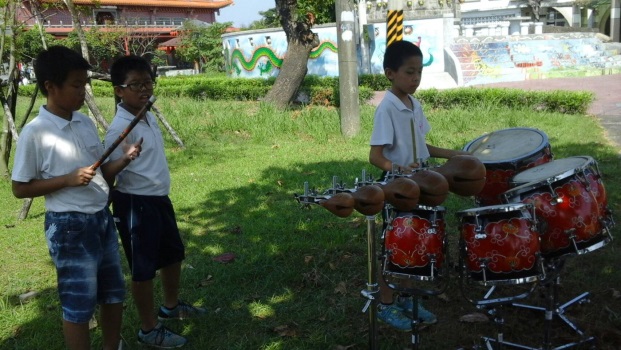 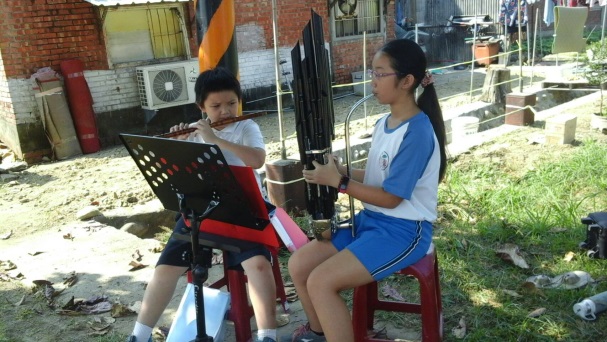 打擊樂練習吹奏練習—笙和橫笛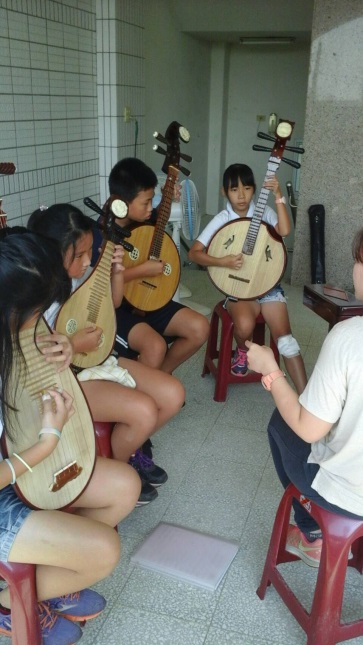 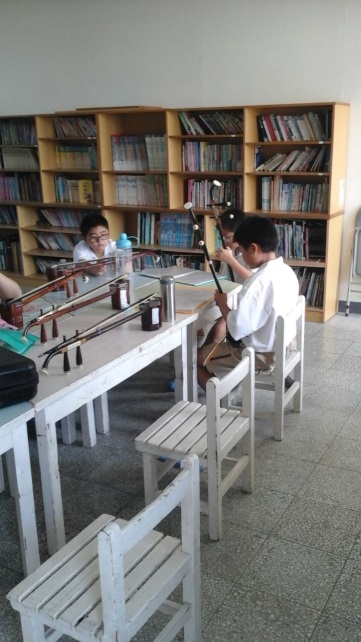 彈撥練習—阮琴和琵琶拉弦練習—二胡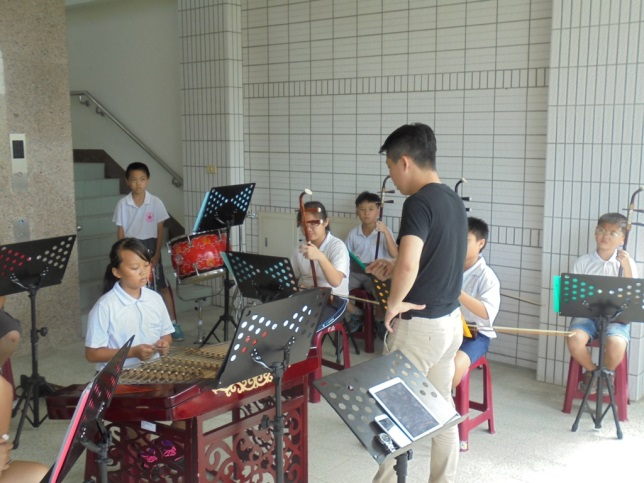 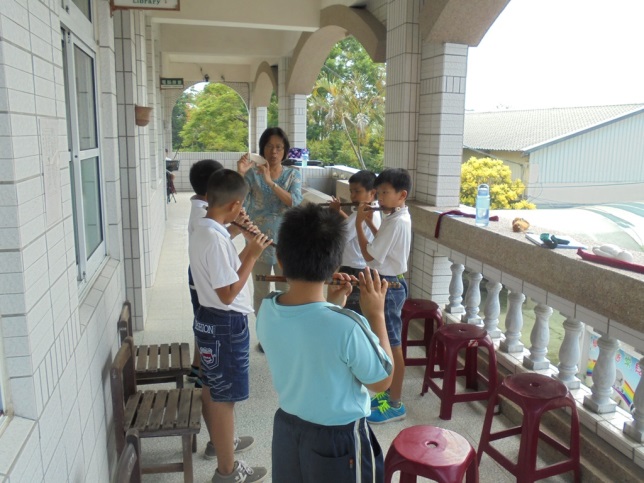 合奏團練指導教學吹奏加強指導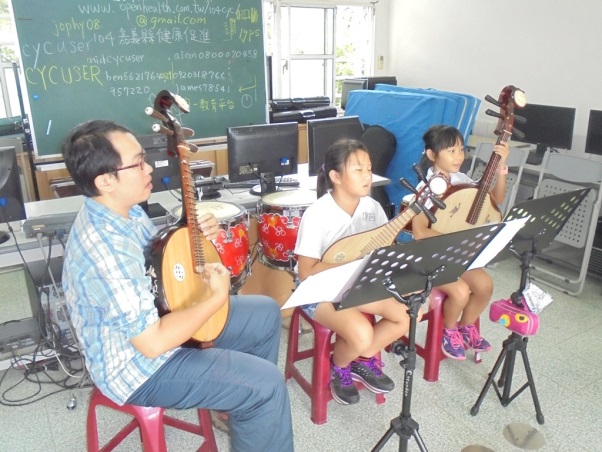 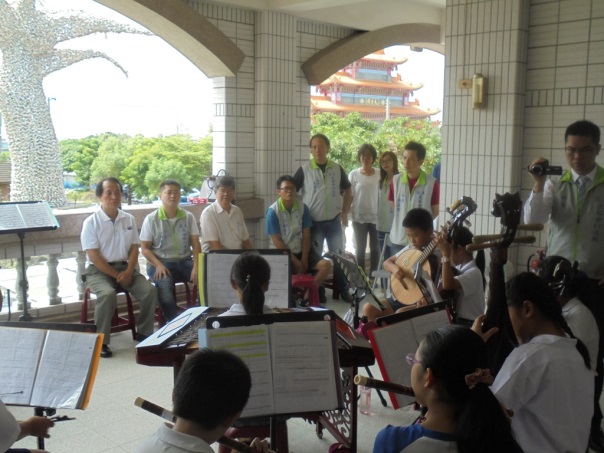 彈撥加強指導教學外賓到校表演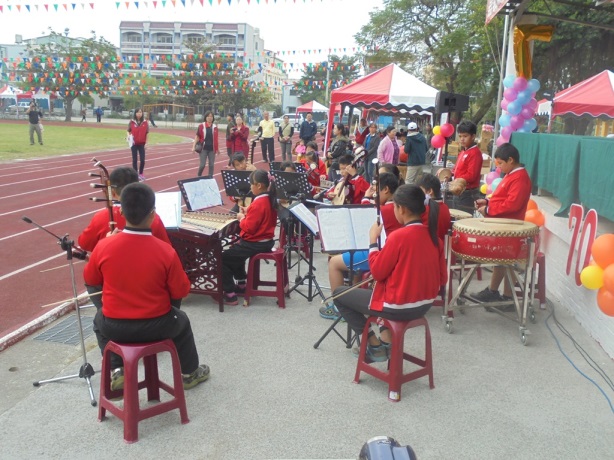 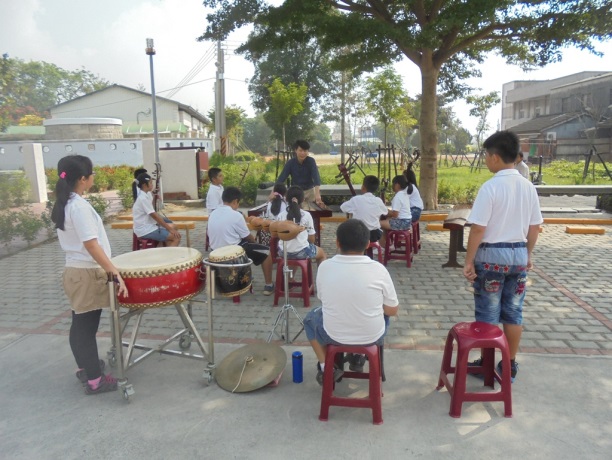 校慶成果表演團練加強指導教學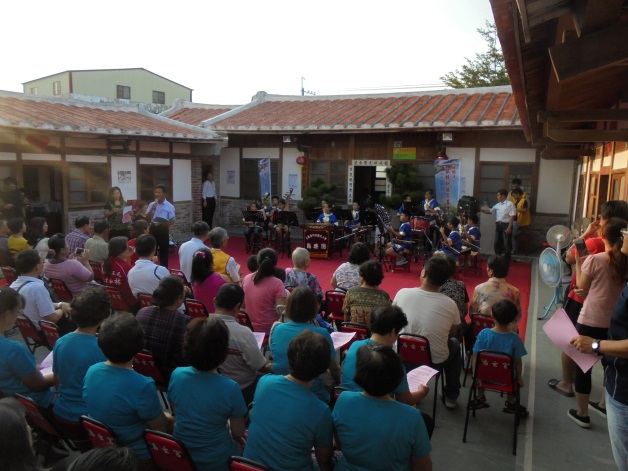 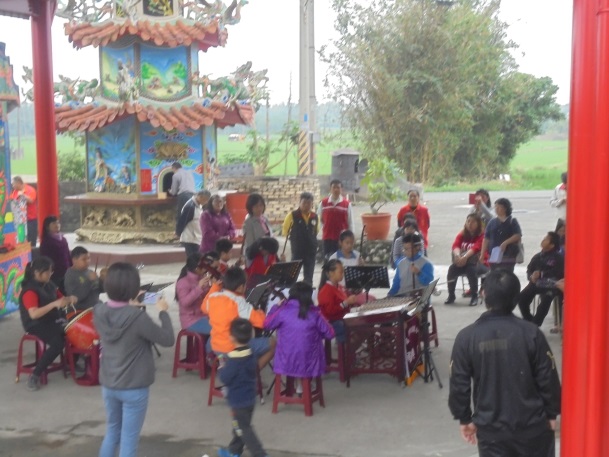 參加柴林教育基金會成果表演社區廟會表演